QUIZIT Essentials: Motherboard Components10 Multiple choices questions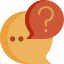   Question 1Q. What component is circled on the motherboard? answer choicesRAM slots Expansion slotsCPUChipset Question 2Q. What is circled on the motherboard image? answer choicesI/O connectorsCPUBIOS/UEFI chipRAM slotsQuestion 3Q. This circled item on the motherboard allows for the addition of adapter cards. answer choicesNorthbridgeExpansion slotsSouthbridgeRAM slotsQuestion 4Q. The chipset is made up of two components. What are they? answer choicescpu and ramnetwork interface card and graphics cardnorthbridge and southbridgeHDMI and USB Question 5Q. What is the highlighted item? answer choicesCMOS batteryCpuRAM chipNorthbridgeQuestion 6Q. Controls high speed access to the RAM and video card. It also controls the speed at which the CPU communicates with all of the other components in the computer.answer choicesRAM modulesI/O connectorsNorthbridgeExpansion slotsQuestion 7Q. Allows the CPU to communicate with slower speed devices including hard drives, Universal Serial Bus (USB) ports, and expansion slots.answer choicesNorthbridgeSouthbridgei/o connectorscpuQuestion 8Q. This connector, also known as a P1 connector, powers the motherboard and usually has _______ pinsanswer choices420 or 2430 or 368 Question 9Q. Motherboard sizes are called _________ and will effect your choice of other components. answer choicesTowersform factorssizessquaresQuestion 10Q. This chip is used to help boot the computer and manage the flow of data between the hard drive, video card, keyboard, mouse, and more. In newer PCs is has been upgraded to UEFI and is often integrated into the motherboard as flash memory. answer choicesRAMCPUBIOSPOST